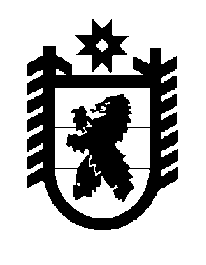 Российская Федерация Республика Карелия    ПРАВИТЕЛЬСТВО РЕСПУБЛИКИ КАРЕЛИЯПОСТАНОВЛЕНИЕот  26 ноября 2018 года № 443-Пг. Петрозаводск О внесении изменений в постановление ПравительстваРеспублики Карелия от 21 января 2008 года № 10-ППравительство Республики Карелия п о с т а н о в л я е т:1. Внести в Порядок расходования субвенций местным бюджетам, финансовое обеспечение которых осуществляется за счет собственных доходов и источников финансирования дефицита бюджета Республики Карелия, утвержденный постановлением Правительства Республики Карелия от 21 января 2008 года № 10-П «О порядке расходования субвенций местным бюджетам, финансовое обеспечение которых осуществляется за счет собственных доходов и источников финансирования дефицита бюджета Республики Карелия» (Собрание законодательства Республики Карелия, 2008, № 1, ст. 38; 2011, № 1,  ст. 45; № 9, ст. 1439; 2012, № 1, ст. 75; 2014,               № 5, ст. 773;  2017, № 1, ст. 50), следующие изменения:1) пункт 2.1 дополнить словами «в соответствии с типовой формой, утвержденной Министерством финансов Республики Карелия»; 2) в пункте 3 слова «отчетов о выполнении переданных им отдельных государственных полномочий Республики Карелия и о расходовании субвенций из бюджета Республики Карелия» заменить словами «отчетов о выполнении переданных им отдельных государственных полномочий Республики Карелия, выполнении целевых прогнозных показателей и заданий по осуществлению государственных полномочий Республики Карелия, обеспечении государственных гарантий реализации прав на получение общедоступного и бесплатного дошкольного образования в муниципальных дошкольных образовательных организациях, общедоступ-ного и бесплатного дошкольного, начального общего, основного общего, среднего общего образования в муниципальных общеобразовательных организациях, обеспечении дополнительного образования детей в муниципальных общеобразовательных организациях  и о расходовании субвенций из бюджета Республики Карелия  (далее – отчеты)»;3) пункт 4 изложить в следующей редакции:«	4. Органы местного самоуправления муниципальных образований представляют главным распорядителям средств бюджета Республики Карелия отчеты ежемесячно в сроки и по формам, утвержденным соответствующими главными распорядителями средств бюджета Республики Карелия.»;	4) дополнить пунктом 4.1 следующего содержания:	«4.1. Главные распорядители средств бюджета Республики Карелия представляют сводные отчеты в Министерство финансов Республики Карелия ежемесячно в срок до 25-го числа месяца, следующего за отчетным.».	2. Настоящее постановление вступает в силу с 1 января 2019 года.           Глава Республики Карелия 					                  А.О. Парфенчиков